Champagne Campers Booking Form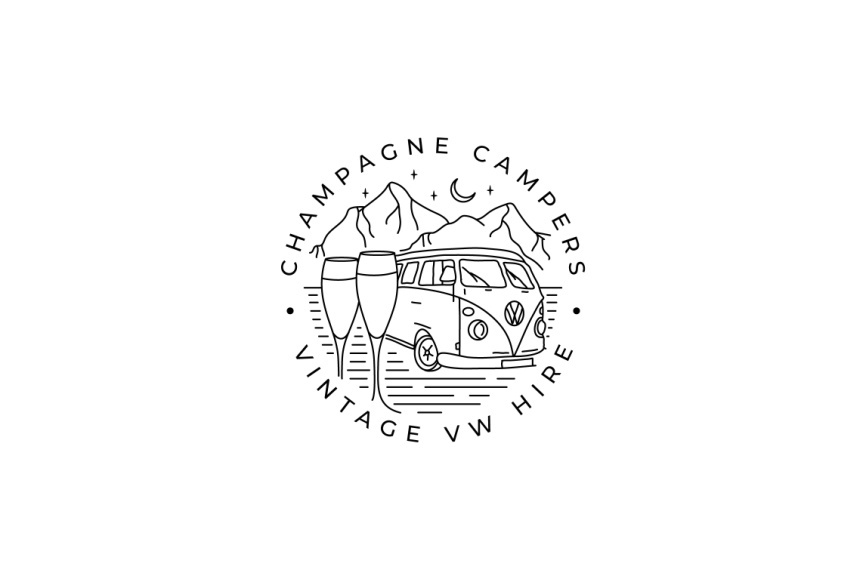 13 Second Avenue | Heworth | York | YO31 0RSTel: 07736051631 | Mail: Hello@ChampagneCampers.comTerms and Conditions of Booking and Hire of a VW Vintage CamperThis agreement is made between Champagne Campers and the person/persons signing this document, the Hirer. Once signed by all parties the agreement becomes legally binding and serves as a contract between the Hirer and Champagne Campers. Hereinafter ‘Champagne Campers’ shall be known as The Company and the named person making the booking shall be known as The Hirer. It will be deemed that The Hirer accepts responsibility for every person in his or her party and agrees to the conditions of hire as follows:- 1. Conditions of Booking1.1 Bookings are only valid upon a receipt of a completed and signed booking form available from the Champagne Campers website that includes the terms and conditions along with a non- refundable deposit (paid via BACS) of £100. Once the Hirer has received a written confirmation via email of a confirmed date the booking is then secure. The final, outstanding balance must be paid 4 weeks prior to the wedding date. Should a booking be made within 4 weeks (28 days) of the booked event date, immediate full and final payment of the booking value will be required to secure your booking1.2 Champagne Campers will not be responsible for late or missed collections due to inaccuracies with the booking form. It is the responsibility of the Hirer to ensure the booking form is accurate, complete and submitted at least 28 days before the day of the wedding.  1.3 Champagne Campers reserves the right to accept alternative bookings if this amount is not paid by the due date. 1.4 We are able to accept payment by cash (we do not advise sending cash by post) or via bank transfer. 1.5 In the event of the Campervan being unavailable for your wedding due to unforeseen circumstances (eg. mechanical breakdown or involvement in an accident) and an alternative camper van is unavailable; we will refund all money (including deposit). The deposit is otherwise non refundable. 1.6 Once a booking confirmation has been received in writing from Champagne Campers , the price quoted will be fixed unless the Hirer wishes to make alterations to the booking. Examples of this are extra requests such as change of venue or additional collections incurring extra mileage, extra flowers/decorations or additional hours needed.1.7 Champagne Campers reserve the right to raise the price quoted on their website at any time. However, this will not affect existing quotes and agreements/bookings. 2. The Vehicle 2.1 Every effort has been made to maintain the serviceability of our vehicle; responsibility cannot be accepted for mechanical, electrical or material breakdown. In this unlikely event, every effort will be made for the immediate repair to the vehicle. However, if this is not possible a full refund will be paid. 2.2 The Company reserves the right to substitute vehicles in the event of mechanical failure or other circumstances beyond their control. 2.3 In the event of conditions mentioned in points 13 and 14 or any other breakdown or accident, no responsibility will be accepted for missed connections and/or functions, howsoever caused. 2.4 In the event of a breakdown or accident to the vehicle prior to the date of booking, every effort will be made to supply an alternative vehicle(s) at Champagne Campers discretion. If this is not acceptable to The Hirer a refund will be made of moneys paid. 3. Hire cancellations 3.1 If the Hirer chooses to cancel the booking for any reason, the deposit will be lost. If a cancellation is made with less than 28 days prior to the wedding date the full amount will be payable. 4. Unforeseen Circumstances 4.1 Champagne Campers cannot accept responsibility for acts beyond our control that may impact on or cause delay during the hire period. This includes traffic congestion, en route to and between the agreed collection and drop off point including Champagne Camper base (YO31) as this is out of our control. Where adverse weather conditions are experienced we will endeavour to keep to the agreed schedules where possible but changes may be needed in the agreement where the weather makes it dangerous to proceed (Snow, Ice etc)5. Your VW Campervan Bookings5.1. A written quote will be given and emailed to the Hirer and will be based upon the information provided. The Hirer may chose to alter the arrangements at a later date (further pick-ups or other arrangements) Champagne Campers reserves the right to make changes to the original quote and charge extra accordingly. 5.2. Distances that exceed a 50 mile round trip from our base in Heworth, York, will incur extra mileage. This is charged at £1.50 per mile and is calculated using  Google Maps. Mileage costs will be included in the quote. 5.3. The chauffeurs will choose the route based on experience, knowledge of the local area and use of satellite navigation, they will accept a route requested by the Hirer, however, should this result in extra mileage or time being added to the journey a charge may be made.5.4. The vehicle will arrive dressed with your colour choice of ribbons and bows available from our stock, please indicate this upon sending the booking form. Additional options such as fresh flowers or other decorations can be arranged at extra cost or supplied by the Hirer prior to departure from Champagne Campers. Please let us know your final requirements at least 28 days prior to the wedding date. 5.5 We offer a complimentary half bottle of prosecco/sparkling wine for the bride and groom. Other drinks can be provided but we will need 28 days notice in order to meet this requirement. 6. Consumables (Food and Drink)6.1 Eating or Drinking is not permitted within the Campervan without the consent of Champagne Campers.  6.2 Champagne campers are allowed to serve alcohol provided by the Hirer in-line with UK licensing Laws. We are not licensed to provide and/or purchase any type of Alcohol even for Free. It will constitute a breach of the UK Law Licensing Act. 7. Smoking 7.1 No smoking is permitted in the vehicles at any time. 8. Vehicle Damage 8.1 The Hirer shall be liable and fully responsible for any damage caused both internally and externally to the vehicles by themselves or any member of their party. This includes incitement to any third party which results in damage to the vehicle or its contents. In the event of any damage,  Champagne Campers will determine the location of the repairer, and the Hirer agrees to be liable for the total cost of the repair. Additionally, The Hirer will be liable to pay to Champagne Campers a fixed daily rate (determined by the Company) whilst the vehicle is out of commission for such repairs, plus any further losses incurred, i.e. lost bookings. 8.2 The driver reserves the right to refuse to drive or position the camper van into an environment, which they feel may damage the vehicle. For example, a beach, field, unsuitable road surface, obstructions that may cause damage such as flood, trees, mud or snow. Any specific requirements should, where possible, be discussed in advance the day.9. Personal Possessions 9.1 Champagne Campers takes no responsibility for the personal property of the Hirer or any member of their party during the period of hire of our vehicles. Please ensure that all possessions are removed at the end of the rental period. 10. Conduct of passengers 10.1 Champagne Campers reserves the right to refuse passengers entry to vehicles and can terminate the journey if any person(s) behave in a manner that may be detrimental to any other person or the vehicle and its contents. In this event no refund of monies paid will be given. 10.2 In the event of food or drink spillages or illness which require additional cleaning, a £100.00 valeting cost will be charged to The Hirer. 11. Travel Safety11.1 Wherever possible seat belts must be worn by passengers. Our Campervan is fitted with lap belts in the rear and 3-point seat belts in the front. UK seat belt law states that children under the age of 3 aren’t allowed to travel in the vehicle due to the campervan being a classic car. Any children over the age of 3 must travel in the rear of the vehicle. Access will be allowed whilst the vehicles is stationary for the purpose of photos as long as accompanied by a responsible adult.12. Photographs 12.1. Champagne Campers may take photographs of your wedding to be used on our website, Facebook page or promotional material. If you would prefer that photos of your special day/event are not used on our web site, please advise us at the time of your booking.13. Personal Data 13.1 When you book the vehicle we will collect personal data from you, such as name, address, email address and telephone number. We will not use your personal data for any other reason. 13.2 Champagne Campers reserves the right, at its sole discretion, to change, modify, add or remove any portion of these terms in whole or in part, at any time. Changes to the terms will be effective when notice of such changes is posted.Bride NAME:Bride NAME:Groom NAME:Groom NAME:Main Contact:Main Contact:CONTACT ADDRESS:CONTACT ADDRESS:Date of Wedding:Date of Wedding:Ceremony Start Time:Ceremony Start Time:Tel: (Daytime):Tel: (Evening):Tel: (Evening):Telephone (Mobile):Email Address:Collection Address No. 1Full Postcode:No. of Occupants TravellingCollection Time No. 1Collection Address No. 2 (if Applicable)Including Full Postcode:No. of Occupants TravellingCollection Time No. 2Ceremony AddressIncluding Full Postcode:Please add any specifics details about the venue that we should be aware of. Address of Wedding Reception VenueIncluding Full Postcode:Please add any specifics details about the venue that we should be aware of.Time of Reception Venue Arrival:Page 1 of 4Ribbon ColourCreamWhite   Other   If selecting ‘Other’, please tick to confirm if you are supplying the ribbon of your choice  (To be supplied no less than 7 days prior to Wedding)If selecting ‘Other’, please tick to confirm if you are supplying the ribbon of your choice  (To be supplied no less than 7 days prior to Wedding)Drinks – Please be specific on type / brand etcChampagne (provided by customer)Non Alcoholic   No Drinks           Other Flowers – Please state who is supplying the flowers. Any fresh flowers provided by the customer should be done 7 days prior to the wedding. Silk / dried Fresh   Other   Music - Please be specific on songs / tracks. No Music Champagne Campers Play list Play list provided by Hirer           Other Bespoke Requests - (Additional time needed? Additional miles?):Bespoke Requests - (Additional time needed? Additional miles?):Total Cost of Hire Quoted:£Deposit Paid £Deposit Sent – Please Confirm Payment Method:(Please Make Cheques Payable to D. Lloyd)BACS   Cash         Other   £